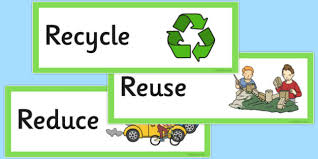 	WHAT IS ABOUT THIS PICTURE?